П О С Т А Н О В Л Е Н И Е	В соответствии с Решением Городской Думы Петропавловск-Камчатского городского округа от 31.10.2013 № 145-нд «О наградах и почетных званиях Петропавловск-Камчатского городского округа»,     Постановлением Главы Петропавловск-Камчатского городского округа от 31.10.2013 № 165 «О представительских расходах и расходах, связанных с приобретением подарочной и сувенирной продукции в Городской Думе Петропавловск-Камчатского городского округа»,       ПОСТАНОВЛЯЮ:за активное участие в организации и проведении городских мероприятий в честь празднования 275-летия города Петропавловска-Камчатского, вклад в развитие культуры на территории городского округа:Наградить Почетной грамотой Главы Петропавловск-Камчатского городского округа (в рамке) сотрудников учреждений культуры Петропавловск-Камчатского городского округа:Наградить Почетной грамотой Главы Петропавловск-Камчатского городского округа (в рамке) коллективы учреждений культуры Петропавловск-Камчатского городского округа:Объявить Благодарность Главы Петропавловск-Камчатского городского округа (в рамке) сотрудникам учреждений культуры Петропавловск-Камчатского городского округа:ГлаваПетропавловск-Камчатскогогородского округа                                                                           К.Г. Слыщенко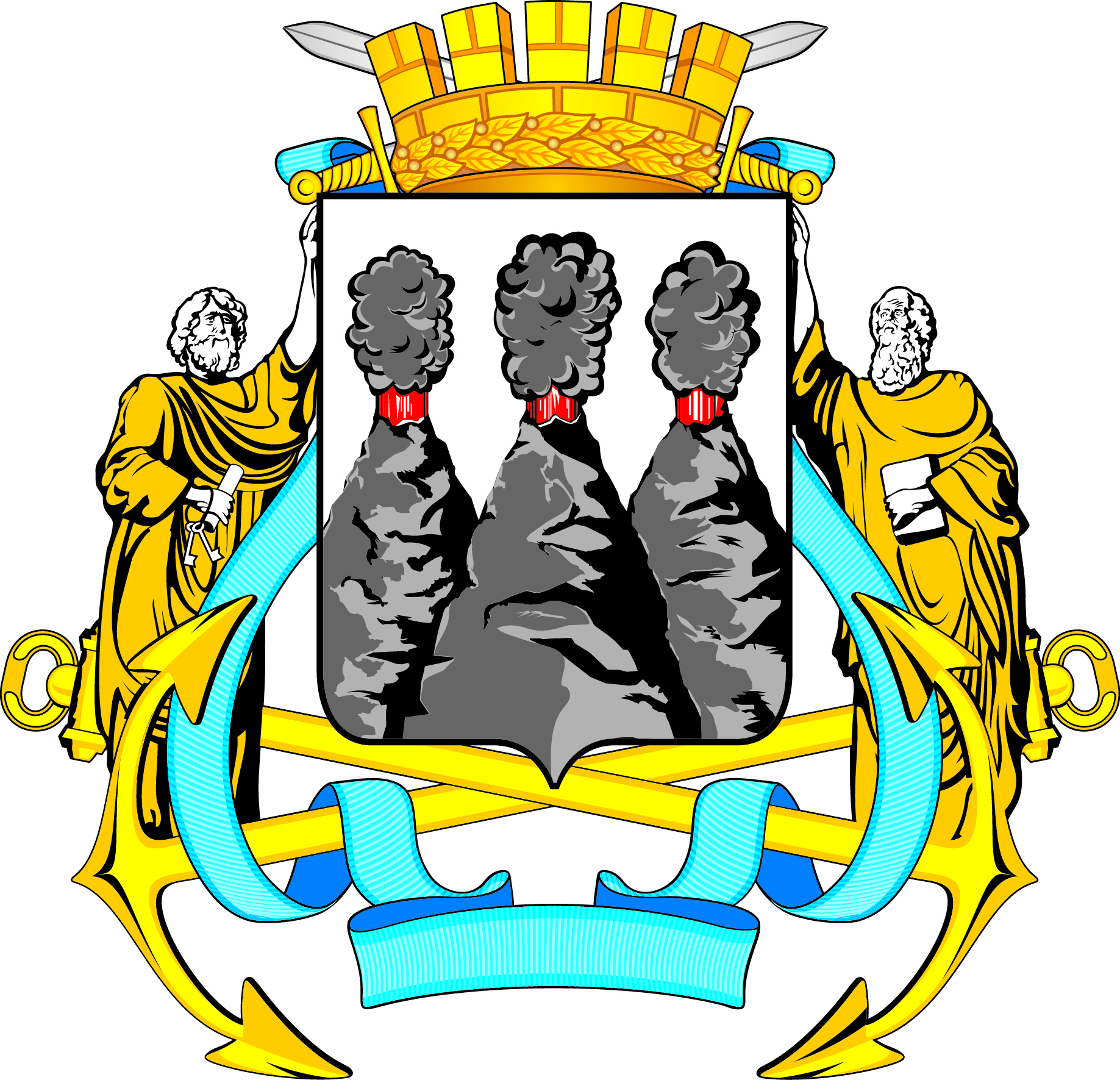 ГЛАВАПЕТРОПАВЛОВСК-КАМЧАТСКОГОГОРОДСКОГО ОКРУГАот 17.12.2015 № 169О награждении сотрудников учреждений культуры Петропавловск-Камчатского городского округаЕфимову Инну Сергеевну- балетмейстера Народного хореографического ансамбля «Карусель» МБУК КЦ «Русская горница»;Шмидта Валерия Рихардовича- главного дирижера и солиста МБУК «Городской оркестр»;Перевало Валентину Петровну- заместителя директора МАУК « ДКД «Апрель»;Ткачук Надежду Федотьевну- преподавателя МБУ ДО «Детская музыкальная школа № 3».Коллектив детского хореографического ансамбля «Радуга»- МБОУ ДОД «Детская Музыкальная школа № 1»;Коллектив Информационно-библиотечного центра для детей и юношества- МБУК «Центральная городская библиотека».Кисличенко Ирину Васильевну- главному библиотекарю филиала № 5 МБУК «Центральная городская библиотека»;Тараканову Даниилу Борисовичу- ведущему методисту МАУК «Дом культуры и досуга «Апрель».